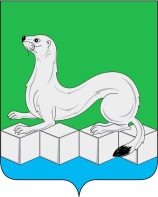 Российская ФедерацияАдминистрацияУсольского муниципального районаИркутской областиПОСТАНОВЛЕНИЕОт   30.06.2021г.                                					         № 404рп. БелореченскийО внесении изменений в муниципальную программу «Развитие системы образования Усольского района» на 2020 - 2025 годы В соответствии с подпунктами 5.4.3., 5.4.6. пункта 5.4. главы 5 Порядка принятия решений о разработке, формировании, утверждении, реализации и оценки эффективности реализации муниципальных программ Усольского муниципального района Иркутской области, утвержденного постановлением администрации муниципального района Усольского районного муниципального образования от 21.02.2019г. №229 (в редакции от 31.12.2020г. №939), ст.ст. 6, 22, 46 Устава Усольского муниципального района Иркутской области, администрация Усольского муниципального района Иркутской области ПОСТАНОВЛЯЕТ:1.Внести следующие изменения в муниципальную программу «Развитие системы образования Усольского района» на 2020-2025 годы, утверждённую постановлением администрации Усольского муниципального района Иркутской области от 01.11.2019г. № 1104 (в редакции от 10.01.2020 г. № 5, от 06.04.2020г. №219, от  03.07.2020г. №418, от 15.10.2020г. №758, от 31.12.2020г. № 943, от 15.01.2021г. № 31, от 01.04.2021г. № 199):	1.1.в паспорте  муниципальной программы «Развитие системы образования Усольского района» на 2020-2025 годы:	1.1.1.графу «Объемы финансирования муниципальной программы по источникам и срокам» изложить в следующей редакции:	1.1.2.абзац 2 раздела 6 «Объемы финансирования муниципальной программы по источникам и срокам» изложить в следующей редакции:	Общий объем финансирования на 2020-2025 годы составляет 5 096 512,63 тыс. руб., в том числе по годам:2020 год – 907 108,33 тыс. рублей2021 год – 936 145,56 тыс. рублей2022 год – 882 459,84 тыс. рублей2023 год – 792 086,25 тыс. рублей2024 год – 789 356,32 тыс. рублей2025 год – 789 356,32 тыс. рублейиз них средства федерального бюджета – 217 913,35 тыс. руб., в том числе по годам:2020 год – 23 657,59 тыс. рублей2021 год – 64 092,37  тыс. рублей2022 год – 65 081,69  тыс. рублей2023 год – 65 081,69  тыс. рублей2024 год – 0,00  тыс. рублей2025 год – 0,00  тыс. рублей из них средства бюджета Иркутской области – 4 571 163,60 тыс. руб., в том числе по годам:2020 год – 827 194,66 тыс. рублей2021 год – 821 633,12  тыс. рублей2022 год – 747 251,31  тыс. рублей2023 год – 677 095,51  тыс. рублей2024 год – 748 994,50  тыс. рублей2025 год – 748 994,50  тыс. рублей из них средства бюджета Усольского муниципального района Иркутской области – 307 435,68 тыс. руб., в том числе по годам:2020 год – 56 256,08 тыс. рублей2021 год – 50 420,07 тыс. рублей2022 год – 70 126,84 тыс. рублей2023 год – 49 909,05 тыс. рублей2024 год – 40 361,82 тыс. рублей2025 год – 40 361,82 тыс. рублей.».	1.2.В подпрограмме «Дошкольное, общее и дополнительное образование»: 1.2.1.графу «Объемы финансирования подпрограммы по источникам и срокам» в паспорте подпрограммы изложить в следующей редакции:1.2.2.абзац 2 раздела 6 «Объемы финансирования подпрограммы по источникам и срокам» подпрограммы изложить в следующей редакции:Общий объем финансирования мероприятий подпрограммы на 2020-2025 годы составляет 5 038 799,60 тыс. руб., в том числе по годам:2020 год – 899 720,32 тыс. рублей2021 год – 924 896,22 тыс. рублей2022 год – 873 002,61 тыс. рублей2023 год – 782 673,92 тыс. рублей2024 год – 779 252,77 тыс. рублей2025 год – 779 252,77 тыс. рублейиз них средства федерального бюджета – 217 913,35 тыс. руб., в том числе по годам:2020 год – 23 657,59 тыс. рублей2021 год – 64 092,37  тыс. рублей2022 год – 65 081,69  тыс. рублей2023 год – 65 081,69  тыс. рублей2024 год – 0,00  тыс. рублей2025 год – 0,00  тыс. рублей из них средства бюджета Иркутской области– 4 559 828,72 тыс. руб., в том числе по годам:2020 год – 825 569,28 тыс. рублей2021 год – 818 704,33 тыс. рублей2022 год – 745 709,21 тыс. рублей2023 год – 675 574,51 тыс. рублей2024 год – 747 135,70 тыс. рублей2025 год – 747 135,70 тыс. рублей из них средства бюджета Усольского муниципального района Иркутской области – 261 056,53 тыс. руб., в том числе по годам:2020 год – 50 493,45 тыс. рублей2021 год – 42 099,52 тыс. рублей2022 год – 62 211,71 тыс. рублей2023 год – 42 017,72 тыс. рублей2024 год – 32 117,07 тыс. рублей2025 год – 32 117,07 тыс. рублей.». 	1.3.В подпрограмме «Развитие кадрового потенциала»: 1.3.1.графу «Объемы финансирования подпрограммы по источникам и срокам» в паспорте подпрограммы изложить в следующей редакции:1.3.2.абзац 2 раздела 6 «Объемы финансирования подпрограммы по источникам и срокам» подпрограммы изложить в следующей редакции:«Общий объем финансирования мероприятий подпрограммы на 2020-2025 годы составляет 27 529,07 тыс. руб., в том числе по годам:2020 год – 4 505,63 тыс. рублей2021 год – 5 203,37 тыс. рублей2022 год – 5 158,37 тыс. рублей2023 год – 5 158,37 тыс. рублей2024 год – 3 751,67 тыс. рублей2025 год – 3 751,67 тыс. рублейиз них средства бюджета Усольского муниципального района Иркутской области – 27 529,07 тыс. руб., в том числе по годам:2020 год – 4 505,63 тыс. рублей2021 год – 5 203,37 тыс. рублей2022 год – 5 158,37 тыс. рублей2023 год – 5 158,37 тыс. рублей2024 год – 3 751,67 тыс. рублей2025 год – 3 751,67 тыс. рублей.». 1.4.В подпрограмме «Организация и обеспечение отдыха, оздоровления и занятости детей и подростков»:1.4.1.графу «Объемы финансирования подпрограммы по источникам и срокам» в паспорте подпрограммы  изложить в следующей редакции:1.4.2.абзац 2 раздела 6 «Объемы финансирования подпрограммы по источникам и срокам» подпрограммы  изложить в следующей редакции:«Общий объем финансирования на 2020-2025 годы составляет 26 233,53 тыс. руб., в том числе по годам:2020 год – 2 516,95 тыс. рублей2021 год – 5 346,07 тыс. рублей2022 год – 3 598,96 тыс. рублей2023 год – 3 554,06 тыс. рублей2023 год – 5 608,74 тыс. рублей2024 год – 5 608,74 тыс. рублейиз них средства бюджета Иркутской области – 11 334,87 тыс. руб., в том числе по годам:2020 год – 1 625,38 тыс. рублей2021 год – 2 928,79 тыс. рублей2022 год – 1 542,10 тыс. рублей2023 год – 1 521,00 тыс. рублей2024 год – 1 858,80 тыс. рублей2025 год – 1 858,80 тыс. рублейиз них средства бюджета из них средства бюджета Усольского муниципального района Иркутской области – 14 898,66 тыс. руб., в том числе по годам:2020 год –    891,57 тыс. рублей2021 год – 2 417,28 тыс. рублей2022 год – 2 056,86 тыс. рублей2023 год – 2 033,06 тыс. рублей2024 год – 3 749,94 тыс. рублей2025 год – 3 749,94 тыс. рублей.».1.5.приложения № 3,4,5 к муниципальной программе изложить в новой редакции (прилагаются).2.Комитету по экономике и финансам администрации Усольского муниципального района Иркутской области (Касимовская Н.А.) учесть данные изменения при финансировании мероприятий настоящей муниципальной программы.3.Отделу по организационной работе аппарата администрации Усольского муниципального района Иркутской области (Пономарева С.В.) опубликовать настоящее постановление в газете «Официальный вестник Усольского района» и в сетевом издании «Официальный сайт администрации Усольского района» в информационно-телекоммуникационной сети «Интернет» (www.usolie-raion.ru).4.Настоящее постановление вступает в силу после дня его официального опубликования.5.Контроль за исполнением настоящего постановления возложить на первого заместителя мэра района Дубенкову И.М.Мэр Усольского муниципального районаИркутской области								В.И. МатюхаРЕСУРСНОЕ ОБЕСПЕЧЕНИЕ РЕАЛИЗАЦИИ МУНИЦИПАЛЬНОЙ ПРОГРАММЫ ЗА СЧЕТ СРЕДСТВ БЮДЖЕТА УСОЛЬСКОГО МУНИЦИПАЛЬНОГО РАЙОНА ИРКУТСКОЙ ОБЛАСТИ«РАЗВИТИЕ СИСТЕМЫ ОБРАЗОВАНИЯ УСОЛЬСКОГО РАЙОНА» на 2020-2025 годыПРОГНОЗНАЯ (СПРАВОЧНАЯ) ОЦЕНКА РЕСУРСНОГО ОБЕСПЕЧЕНИЯ РЕАЛИЗАЦИИ МУНИЦИПАЛЬНОЙ ПРОГРАММЫ ЗА СЧЕТ ВСЕХ ИСТОЧНИКОВ ФИНАНСИРОВАНИЯ«РАЗВИТИЕ СИСТЕМЫ ОБРАЗОВАНИЯ УСОЛЬСКОГО РАЙОНА» на 2020-2025 годыОБОСНОВАНИЕ ЗАТРАТ ПО МЕРОПРИЯТИЯММУНИЦИПАЛЬНОЙ ПРОГРАММЫ«РАЗВИТИЕ СИСТЕМЫ ОБРАЗОВАНИЯ УСОЛЬСКОГО РАЙОНА»на 2020-2025 годыОбъемы финансирования муниципальной программы по источникам и срокамОбщий объем финансирования на 2020-2025 годы составляет 5 096 512,63 тыс. руб., в том числе по годам:2020 год – 907 108,33 тыс. рублей2021 год – 936 145,56 тыс. рублей2022 год – 882 459,84 тыс. рублей2023 год – 792 086,25 тыс. рублей2024 год – 789 356,32 тыс. рублей2025 год – 789 356,32 тыс. рублейиз них средства федерального бюджета – 217 913,35 тыс. руб., в том числе по годам:2020 год – 23 657,59 тыс. рублей2021 год – 64 092,37  тыс. рублей2022 год – 65 081,69  тыс. рублей2023 год – 65 081,69  тыс. рублей2024 год – 0,00  тыс. рублей2025 год – 0,00  тыс. рублей из них средства бюджета Иркутской области – 4 571 163,60 тыс. руб., в том числе по годам:2020 год – 827 194,66 тыс. рублей2021 год – 821 633,12  тыс. рублей2022 год – 747 251,31  тыс. рублей2023 год – 677 095,51  тыс. рублей2024 год – 748 994,50  тыс. рублей2025 год – 748 994,50  тыс. рублей из них средства бюджета Усольского муниципального района Иркутской области – 307 435,68 тыс. руб., в том числе по годам:2020 год – 56 256,08 тыс. рублей2021 год – 50 420,07 тыс. рублей2022 год – 70 126,84 тыс. рублей2023 год – 49 909,05 тыс. рублей2024 год – 40 361,82 тыс. рублей2025 год – 40 361,82 тыс. рублейОбъемы финансирования подпрограммы по источникам и срокамОбщий объем финансирования мероприятий подпрограммы на 2020-2025 годы составляет 5 038 799,60 тыс. руб., в том числе по годам:2020 год – 899 720,32 тыс. рублей2021 год – 924 896,22 тыс. рублей2022 год – 873 002,61 тыс. рублей2023 год – 782 673,92 тыс. рублей2024 год – 779 252,77 тыс. рублей2025 год – 779 252,77 тыс. рублейиз них средства федерального бюджета – 217 913,35 тыс. руб., в том числе по годам:2020 год – 23 657,59 тыс. рублей2021 год – 64 092,37  тыс. рублей2022 год – 65 081,69  тыс. рублей2023 год – 65 081,69  тыс. рублей2024 год – 0,00  тыс. рублей2025 год – 0,00  тыс. рублей из них средства бюджета Иркутской области– 4 559 828,72 тыс. руб., в том числе по годам:2020 год – 825 569,28 тыс. рублей2021 год – 818 704,33 тыс. рублей2022 год – 745 709,21 тыс. рублей2023 год – 675 574,51 тыс. рублей2024 год – 747 135,70 тыс. рублей2025 год – 747 135,70 тыс. рублей из них средства бюджета Усольского муниципального района Иркутской области – 261 056,53 тыс. руб., в том числе по годам:2020 год – 50 493,45 тыс. рублей2021 год – 42 099,52 тыс. рублей2022 год – 62 211,71 тыс. рублей2023 год – 42 017,72 тыс. рублей2024 год – 32 117,07 тыс. рублей2025 год – 32 117,07 тыс. рублейОбъемы финансирования подпрограммы по источникам и срокамОбщий объем финансирования мероприятий подпрограммы на 2020-2025 годы составляет 27 529,07 тыс. руб., в том числе по годам:2020 год – 4 505,63 тыс. рублей2021 год – 5 203,37 тыс. рублей2022 год – 5 158,37 тыс. рублей2023 год – 5 158,37 тыс. рублей2024 год – 3 751,67 тыс. рублей2025 год – 3 751,67 тыс. рублейиз них средства бюджета Усольского муниципального района Иркутской области – 27 529,07 тыс. руб., в том числе по годам:2020 год – 4 505,63 тыс. рублей2021 год – 5 203,37 тыс. рублей2022 год – 5 158,37 тыс. рублей2023 год – 5 158,37 тыс. рублей2024 год – 3 751,67 тыс. рублей2025 год – 3 751,67 тыс. рублейОбъемы финансирования подпрограммы по источникам и срокамОбщий объем финансирования на 2020-2025 годы составляет 26 233,53 тыс. руб., в том числе по годам:2020 год – 2 516,95 тыс. рублей2021 год – 5 346,07 тыс. рублей2022 год – 3 598,96 тыс. рублей2023 год – 3 554,06 тыс. рублей2023 год – 5 608,74 тыс. рублей2024 год – 5 608,74 тыс. рублейиз них средства бюджета Иркутской области – 11 334,87 тыс. руб., в том числе по годам:2020 год – 1 625,38 тыс. рублей2021 год – 2 928,79 тыс. рублей2022 год – 1 542,10 тыс. рублей2023 год – 1 521,00 тыс. рублей2024 год – 1 858,80 тыс. рублей2025 год – 1 858,80 тыс. рублейиз них средства бюджета из них средства бюджета Усольского муниципального района Иркутской области – 14 898,66 тыс. руб., в том числе по годам:2020 год –    891,57 тыс. рублей2021 год – 2 417,28 тыс. рублей2022 год – 2 056,86 тыс. рублей2023 год – 2 033,06 тыс. рублей2024 год – 3 749,94 тыс. рублей2025 год – 3 749,94 тыс. рублей№ ппНаименование муниципальной программы, подпрограммы, основного мероприятия, мероприятияИсполнительРасходы  (тыс. руб.), годыРасходы  (тыс. руб.), годыРасходы  (тыс. руб.), годыРасходы  (тыс. руб.), годыРасходы  (тыс. руб.), годыРасходы  (тыс. руб.), годыРасходы  (тыс. руб.), годы№ ппНаименование муниципальной программы, подпрограммы, основного мероприятия, мероприятияИсполнитель2020 г.2021 г.2022 г.2023 г.2024 г.2025 г.всего12345678910Муниципальная программа «Развитие системы образования Усольского района»Всего:56 256,0850 420,0770 126,8449 909,0540 361,8240 361,82307 435,68Муниципальная программа «Развитие системы образования Усольского района»Участник 1 МБОУ21 228,8617 603,65616 438,7616 911,7612 984,2812 984,2898 151,61Муниципальная программа «Развитие системы образования Усольского района»Участник 2 МБДОУ13 655,799 986,08210 768,2410 768,2412 038,3412 038,3469 255,04Муниципальная программа «Развитие системы образования Усольского района»Участник 3 МБУ ДО16 527,0217 205,90816 577,9316 577,9311 300,0811 300,0889 488,94Муниципальная программа «Развитие системы образования Усольского района»Соисполнитель МБУ «ЦРО»4 579,285 214,5205 186,525 186,523 716,023 716,0227 598,87Муниципальная программа «Развитие системы образования Усольского района»ответственный исполнитель программы Комитет по образованию МР УРМО265,13409,900464,60464,60323,10323,102 250,43Муниципальная программа «Развитие системы образования Усольского района»соисполнитель программы Администрация Усольского района0,000,0020 690,790,000,000,0020 690,791.Подпрограмма 1. Дошкольное, общее и дополнительное образованиеВсего:50 493,4542 099,5262 211,7142 017,7232 117,0732 117,07261 056,531.Подпрограмма 1. Дошкольное, общее и дополнительное образованиеУчастник 1 МБОУ20 480,4815 841,54714 763,0515 259,859 796,689 796,6885 938,301.Подпрограмма 1. Дошкольное, общее и дополнительное образованиеУчастник 2 МБДОУ13 655,799 986,08210 751,0410 751,0412 003,1412 003,1469 150,241.Подпрограмма 1. Дошкольное, общее и дополнительное образованиеУчастник 3 МБУ ДО16 124,0516 037,48715 700,7215 700,7210 165,1510 165,1583 893,271.Подпрограмма 1. Дошкольное, общее и дополнительное образованиеСоисполнитель МБУ «ЦРО»7,5020,00020,0020,007,507,5082,501.Подпрограмма 1. Дошкольное, общее и дополнительное образованиеответственный исполнитель программы Комитет по образованию МР УРМО225,63214,400286,10286,10144,60144,601 301,431.Подпрограмма 1. Дошкольное, общее и дополнительное образованиесоисполнитель программы Администрация Усольского района0,000,0020 690,790,000,000,0020 690,791.1.Основное мероприятие 1. Государственная политика в сфере образованияВсего:15 839,3618 587,79518 587,8018 587,8014 141,3814 141,3899 885,501.1.Основное мероприятие 1. Государственная политика в сфере образованияУчастник 1 МБОУ2 631,401 709,1902 006,002 006,002 841,952 841,9514 036,481.1.Основное мероприятие 1. Государственная политика в сфере образованияУчастник 2 МБДОУ1 772,601 375,1181 455,081 455,081 641,561 641,569 341,001.1.Основное мероприятие 1. Государственная политика в сфере образованияУчастник 3 МБУ ДО11 435,3615 503,48715 126,7215 126,729 657,869 657,8676 508,021.1.1.Мероприятие 1.1.  Доступ дошкольных образовательных учреждений  и учреждений дополнительного образования к сети «Интернет»Всего:543,91649,540551,00551,00427,01427,013 149,481.1.1.Мероприятие 1.1.  Доступ дошкольных образовательных учреждений  и учреждений дополнительного образования к сети «Интернет»Участник 1 МБОУ56,7757,00057,0057,000,000,00227,771.1.1.Мероприятие 1.1.  Доступ дошкольных образовательных учреждений  и учреждений дополнительного образования к сети «Интернет»Участник 2 МБДОУ417,06469,040424,00424,00381,37381,372 496,851.1.1.Мероприятие 1.1.  Доступ дошкольных образовательных учреждений  и учреждений дополнительного образования к сети «Интернет»Участник 3 МБУ ДО70,08123,50070,0070,0045,6445,64424,861.1.2.Мероприятие 1.2. Лицензирование (госпошлина) и аккредитация (госпошлина) образовательных учрежденийВсего:10,5045,00045,0045,0045,0045,00235,501.1.2.Мероприятие 1.2. Лицензирование (госпошлина) и аккредитация (госпошлина) образовательных учрежденийУчастник 1 МБОУ0,0028,00028,0028,0028,0028,00140,001.1.2.Мероприятие 1.2. Лицензирование (госпошлина) и аккредитация (госпошлина) образовательных учрежденийУчастник 2 МБДОУ10,5015,00015,0015,0015,0015,0085,501.1.2.Мероприятие 1.2. Лицензирование (госпошлина) и аккредитация (госпошлина) образовательных учрежденийУчастник 3 МБУ ДО0,002,0002,002,002,002,0010,001.1.3.Мероприятие 1.3. Оплата труда, начисление на оплату труда, прочие расходы из местного бюджета  по отрасли образования (оплата налогов, пеней, штрафов, неустоек) Всего:14 654,507 555,6555 576,605 576,6013 669,3613 669,3660 702,071.1.3.Мероприятие 1.3. Оплата труда, начисление на оплату труда, прочие расходы из местного бюджета  по отрасли образования (оплата налогов, пеней, штрафов, неустоек) Участник 1 МБОУ2 574,631 624,1901 921,001 921,002 813,952 813,9513 668,711.1.3.Мероприятие 1.3. Оплата труда, начисление на оплату труда, прочие расходы из местного бюджета  по отрасли образования (оплата налогов, пеней, штрафов, неустоек) Участник 2 МБДОУ1 345,03891,0781 016,081 016,081 245,191 245,196 758,651.1.3.Мероприятие 1.3. Оплата труда, начисление на оплату труда, прочие расходы из местного бюджета  по отрасли образования (оплата налогов, пеней, штрафов, неустоек) Участник 3 МБУ ДО10 734,845 040,3872 639,522 639,529 610,229 610,2240 274,711.1.4.Мероприятие 1.4. Обеспечение функционирования системы персонифицированного финансирования дополнительного образования детейВсего:630,44910 337,60012 415,20012 415,2000,0000,00035 798,4491.1.4.Мероприятие 1.4. Обеспечение функционирования системы персонифицированного финансирования дополнительного образования детейУчастник 1 МБОУ0,0000,0000,0000,0000,0000,0000,0001.1.4.Мероприятие 1.4. Обеспечение функционирования системы персонифицированного финансирования дополнительного образования детейУчастник 2 МБДОУ0,0000,0000,0000,0000,0000,0000,0001.1.4.Мероприятие 1.4. Обеспечение функционирования системы персонифицированного финансирования дополнительного образования детейУчастник 3 МБУ ДО630,44910 337,60012 415,20012 415,2000,0000,00035 798,4491.2.Основное мероприятие 2. Проведение мероприятий по организации здоровьесберегающей деятельности участников образовательного процессаВсего:34 470,6523 259,5243 371,7123 177,7217 723,4917 723,49139 035,801.2.Основное мероприятие 2. Проведение мероприятий по организации здоровьесберегающей деятельности участников образовательного процессаУчастник 1 МБОУ17 765,0813 959,55712 655,9613 152,766 833,636 833,6371 200,611.2.Основное мероприятие 2. Проведение мероприятий по организации здоровьесберегающей деятельности участников образовательного процессаУчастник 2 МБДОУ11 883,198 610,9649 295,969 295,9610 317,5810 317,5859 721,241.2.Основное мероприятие 2. Проведение мероприятий по организации здоровьесберегающей деятельности участников образовательного процессаУчастник 3 МБУ ДО4 688,68534,000574,00574,00507,28507,287 385,251.2.Основное мероприятие 2. Проведение мероприятий по организации здоровьесберегающей деятельности участников образовательного процессаСоисполнитель МБУ «ЦРО»5,005,0005,005,005,005,0030,001.2.Основное мероприятие 2. Проведение мероприятий по организации здоровьесберегающей деятельности участников образовательного процессаответственный исполнитель программы Комитет по образованию МР УРМО128,70150,000150,00150,0060,0060,00698,701.2.Основное мероприятие 2. Проведение мероприятий по организации здоровьесберегающей деятельности участников образовательного процессасоисполнитель программы Администрация Усольского района0,000,0020 690,790,000,000,0020 690,791.2.1.Мероприятие 2.1. Прохождение медосмотра, гигиенической подготовки (аттестация) работниками образовательных учрежденийВсего:6 525,726 473,2166 555,726 555,724 419,974 419,9734 950,311.2.1.Мероприятие 2.1. Прохождение медосмотра, гигиенической подготовки (аттестация) работниками образовательных учрежденийУчастник 1 МБОУ3 074,813 156,2163 238,723 238,722 003,062 003,0616 714,571.2.1.Мероприятие 2.1. Прохождение медосмотра, гигиенической подготовки (аттестация) работниками образовательных учрежденийУчастник 2 МБДОУ3 218,453 037,5003 037,503 037,502 174,452 174,4516 679,861.2.1.Мероприятие 2.1. Прохождение медосмотра, гигиенической подготовки (аттестация) работниками образовательных учрежденийУчастник 3 МБУ ДО232,46279,500279,50279,50242,46242,461 555,881.2.2.Мероприятие 2.2. Проведение районной психолого-медико-педагогической комиссииВсего:133,70155,000155,00155,0065,0065,00728,701.2.2.Мероприятие 2.2. Проведение районной психолого-медико-педагогической комиссииСоисполнитель МБУ «ЦРО»5,005,0005,005,005,005,0030,001.2.2.Мероприятие 2.2. Проведение районной психолого-медико-педагогической комиссииответственный исполнитель программы Комитет по образованию МР УРМО128,70150,000150,00150,0060,0060,00698,701.2.3.Мероприятие 2.3. Укрепление материально-технической базы и организация санитарно-бытовых условий  в образовательных организацияхВсего:22 825,809 417,3158 432,819 100,119 652,619 652,6169 081,271.2.3.Мероприятие 2.3. Укрепление материально-технической базы и организация санитарно-бытовых условий  в образовательных организацияхУчастник 1 МБОУ11 437,975 944,3154 484,815 152,113 832,803 832,8034 684,811.2.3.Мероприятие 2.3. Укрепление материально-технической базы и организация санитарно-бытовых условий  в образовательных организацияхУчастник 2 МБДОУ6 931,603 218,5003 653,503 653,505 554,995 554,9928 567,091.2.3.Мероприятие 2.3. Укрепление материально-технической базы и организация санитарно-бытовых условий  в образовательных организацияхУчастник 3 МБУ ДО4 456,22254,500294,50294,50264,82264,825 829,371.2.4.Мероприятие 2.4. Присмотр и уход за детьми в образовательных учрежденияхВсего:1 733,132 354,9642 604,962 604,962 588,132 588,1314 474,291.2.4.Мероприятие 2.4. Присмотр и уход за детьми в образовательных учрежденияхУчастник 2 МБДОУ1 733,132 354,9642 604,962 604,962 588,132 588,1314 474,291.2.5.Мероприятие 2.5. Организация работы по питанию детейВсего:3 252,304 859,0264 932,434 761,93997,78997,7819 801,231.2.5.Мероприятие 2.5. Организация работы по питанию детейУчастник 1 МБОУ3 252,304 859,0264 932,434 761,93997,78997,7819 801,231.2.6.Мероприятие 2.6. Приобретение объектов недвижимости для реализации образовательных программВсего:0,000,00020 690,790,000,000,0020 690,791.2.6.Мероприятие 2.6. Приобретение объектов недвижимости для реализации образовательных программУчастник 2 МБДОУ                         соисполнитель программы Администрация Усольского района20 690,7920 690,791.3.Основное мероприятие 3. Развитие системы оценки качества образования Усольского районаВсего:183,44252,200252,20252,20252,20252,201 444,441.3.Основное мероприятие 3. Развитие системы оценки качества образования Усольского районаУчастник 1 МБОУ84,00172,800101,10101,10121,10121,10701,201.3.Основное мероприятие 3. Развитие системы оценки качества образования Усольского районаУчастник 2 МБДОУ0,000,0000,000,0044,0044,0088,001.3.Основное мероприятие 3. Развитие системы оценки качества образования Усольского районаУчастник 3 МБУ ДО0,001.3.Основное мероприятие 3. Развитие системы оценки качества образования Усольского районаСоисполнитель МБУ «ЦРО»2,5015,00015,0015,002,502,5052,501.3.Основное мероприятие 3. Развитие системы оценки качества образования Усольского районаответственный исполнитель программы Комитет по образованию МР УРМО96,9464,400136,10136,1084,6084,60602,741.3.1.Мероприятие 3.1. Организация и проведение уровня диагностики учебных достижений обучающихся на муниципальном уровнеВсего:2,5015,00015,0015,002,502,5052,501.3.1.Мероприятие 3.1. Организация и проведение уровня диагностики учебных достижений обучающихся на муниципальном уровнеСоисполнитель МБУ «ЦРО»2,5015,00015,0015,002,502,5052,501.3.2.Мероприятие 3.2. Обеспечение проведения государственной итоговой аттестации по образовательным программам основного общего и среднего общего образованияВсего:142,54215,200215,20215,20185,70185,701 159,541.3.2.Мероприятие 3.2. Обеспечение проведения государственной итоговой аттестации по образовательным программам основного общего и среднего общего образованияУчастник 1 МБОУ84,00172,800101,10101,10101,10101,10661,201.3.2.Мероприятие 3.2. Обеспечение проведения государственной итоговой аттестации по образовательным программам основного общего и среднего общего образованияответственный исполнитель программы Комитет по образованию МР УРМО58,5442,400114,10114,1084,6084,60498,341.3.3.Мероприятие 3.3. Независимая оценка качества условий осуществления образовательной деятельности организациями, осуществляющими образовательную деятельностьВсего:38,4022,00022,0022,0064,0064,00232,401.3.3.Мероприятие 3.3. Независимая оценка качества условий осуществления образовательной деятельности организациями, осуществляющими образовательную деятельностьУчастник 1 МБОУ0,000,0000,000,0020,0020,0040,001.3.3.Мероприятие 3.3. Независимая оценка качества условий осуществления образовательной деятельности организациями, осуществляющими образовательную деятельностьУчастник 2 МБДОУ0,000,0000,000,0044,0044,0088,001.3.3.Мероприятие 3.3. Независимая оценка качества условий осуществления образовательной деятельности организациями, осуществляющими образовательную деятельностьответственный исполнитель программы Комитет по образованию МР УРМО38,4022,00022,0022,000,000,00104,402.Подпрограмма 2. Развитие кадрового потенциалаВсего:4 505,635 203,3705 158,375 158,373 751,673 751,6727 529,072.Подпрограмма 2. Развитие кадрового потенциалаУчастник 1 МБОУ0,000,0000,000,0018,0018,0036,002.Подпрограмма 2. Развитие кадрового потенциалаУчастник 2 МБДОУ0,000,0000,000,0018,0018,0036,002.Подпрограмма 2. Развитие кадрового потенциалаУчастник 3 МБУ ДО2,302,0002,002,002,302,3012,902.Подпрограмма 2. Развитие кадрового потенциалаСоисполнитель МБУ «ЦРО»4 503,335 116,0705 083,075 083,073 640,073 640,0727 065,672.Подпрограмма 2. Развитие кадрового потенциалаответственный исполнитель программы Комитет по образованию МР УРМО0,0085,30073,3073,3073,3073,30378,502.1.Основное мероприятие 1. Проведение мероприятий, направленных на развитие кадрового потенциала системы образования Усольского районаВсего:4 505,635 203,3705 158,375 158,373 751,673 751,6727 529,072.1.Основное мероприятие 1. Проведение мероприятий, направленных на развитие кадрового потенциала системы образования Усольского районаУчастник 1 МБОУ0,000,0000,000,0018,0018,0036,002.1.Основное мероприятие 1. Проведение мероприятий, направленных на развитие кадрового потенциала системы образования Усольского районаУчастник 2 МБДОУ0,000,0000,000,0018,0018,0036,002.1.Основное мероприятие 1. Проведение мероприятий, направленных на развитие кадрового потенциала системы образования Усольского районаУчастник 3 МБУ ДО2,302,0002,002,002,302,3012,902.1.Основное мероприятие 1. Проведение мероприятий, направленных на развитие кадрового потенциала системы образования Усольского районаСоисполнитель МБУ «ЦРО»4 503,335 116,0705 083,075 083,073 640,073 640,0727 065,672.1.Основное мероприятие 1. Проведение мероприятий, направленных на развитие кадрового потенциала системы образования Усольского районаответственный исполнитель программы Комитет по образованию МР УРМО0,0085,3073,3073,3073,3073,30378,502.1.1.Мероприятие 1.1. Расходы на обеспечение деятельности МБУ «ЦРО» Всего:4 367,874 941,6104 878,614 878,613 537,613 537,6126 141,912.1.1.Мероприятие 1.1. Расходы на обеспечение деятельности МБУ «ЦРО» Соисполнитель МБУ «ЦРО»4 367,874 941,6104 878,614 878,613 537,613 537,6126 141,912.1.2.Мероприятие 1.2. Проведение и участие педагогических и руководящих работников системы образования в конференциях, форумах, фестивалях, семинарах, совещаниях и т.п. Всего:59,5093,500105,50105,5057,5057,50479,002.1.2.Мероприятие 1.2. Проведение и участие педагогических и руководящих работников системы образования в конференциях, форумах, фестивалях, семинарах, совещаниях и т.п. Участник 1 МБОУ0,000,0000,000,0018,0018,0036,002.1.2.Мероприятие 1.2. Проведение и участие педагогических и руководящих работников системы образования в конференциях, форумах, фестивалях, семинарах, совещаниях и т.п. Участник 2 МБДОУ0,000,0000,000,0018,0018,0036,002.1.2.Мероприятие 1.2. Проведение и участие педагогических и руководящих работников системы образования в конференциях, форумах, фестивалях, семинарах, совещаниях и т.п. Соисполнитель МБУ «ЦРО»59,5093,500105,50105,5021,5021,50407,002.1.3.Мероприятие 1.3. Проведение и участие педагогических работников в конкурсах профессионального мастерстваВсего:78,26156,260156,26156,26156,56156,56860,162.1.3.Мероприятие 1.3. Проведение и участие педагогических работников в конкурсах профессионального мастерстваУчастник 3 МБУ ДО2,302,0002,002,002,302,3012,902.1.3.Мероприятие 1.3. Проведение и участие педагогических работников в конкурсах профессионального мастерстваСоисполнитель МБУ «ЦРО»75,9680,96080,9680,9680,9680,96480,762.1.3.Мероприятие 1.3. Проведение и участие педагогических работников в конкурсах профессионального мастерстваответственный исполнитель программы Комитет по образованию МР УРМО0,0073,30073,3073,3073,3073,30366,502.1.4.Мероприятие 1.4. Оказание мер социальной поддержки, предоставляемой студентам в период обученияВсего:0,0012,0018,0018,000,000,0048,002.1.4.Мероприятие 1.4. Оказание мер социальной поддержки, предоставляемой студентам в период обученияСоисполнитель МБУ «ЦРО»0,000,00018,0018,000,000,0036,002.1.4.Мероприятие 1.4. Оказание мер социальной поддержки, предоставляемой студентам в период обученияответственный исполнитель программы Комитет по образованию МР УРМО0,0012,0000,000,000,000,0012,003.Подпрограмма 3. Развитие системы выявления и поддержки способностей и талантов у детей и подростков Всего:365,43699,900699,90699,90743,15743,153 951,433.Подпрограмма 3. Развитие системы выявления и поддержки способностей и талантов у детей и подростков Участник 1 МБОУ173,28429,850392,25392,25483,50483,502 354,633.Подпрограмма 3. Развитие системы выявления и поддержки способностей и талантов у детей и подростков Участник 2 МБДОУ0,000,00017,2017,2017,2017,2068,803.Подпрограмма 3. Развитие системы выявления и поддержки способностей и талантов у детей и подростков Участник 3 МБУ ДО84,2081,400101,80101,8068,8068,80506,803.Подпрограмма 3. Развитие системы выявления и поддержки способностей и талантов у детей и подростков Соисполнитель МБУ «ЦРО»68,4578,45083,4583,4568,4568,45450,703.Подпрограмма 3. Развитие системы выявления и поддержки способностей и талантов у детей и подростков ответственный исполнитель программы Комитет по образованию МР УРМО39,50110,200105,20105,20105,20105,20570,503.1.Основное мероприятие 1. Проведение и участие детей и подростков в научно-практических конференциях, олимпиадах, фестивалях, выставках, конкурсах, турнирах, соревнованиях и т.п. в интеллектуальной, научно-технической, художественно-творческой, спортивной деятельностиВсего:145,55416,400416,40416,40459,65459,652 314,053.1.Основное мероприятие 1. Проведение и участие детей и подростков в научно-практических конференциях, олимпиадах, фестивалях, выставках, конкурсах, турнирах, соревнованиях и т.п. в интеллектуальной, научно-технической, художественно-творческой, спортивной деятельностиУчастник 1 МБОУ0,00193,750193,75193,75280,00280,001 141,253.1.Основное мероприятие 1. Проведение и участие детей и подростков в научно-практических конференциях, олимпиадах, фестивалях, выставках, конкурсах, турнирах, соревнованиях и т.п. в интеллектуальной, научно-технической, художественно-творческой, спортивной деятельностиУчастник 2 МБДОУ0,003.1.Основное мероприятие 1. Проведение и участие детей и подростков в научно-практических конференциях, олимпиадах, фестивалях, выставках, конкурсах, турнирах, соревнованиях и т.п. в интеллектуальной, научно-технической, художественно-творческой, спортивной деятельностиУчастник 3 МБУ ДО65,3081,40081,4081,4053,4053,40416,303.1.Основное мероприятие 1. Проведение и участие детей и подростков в научно-практических конференциях, олимпиадах, фестивалях, выставках, конкурсах, турнирах, соревнованиях и т.п. в интеллектуальной, научно-технической, художественно-творческой, спортивной деятельностиСоисполнитель МБУ «ЦРО»63,4578,45078,4578,4563,4563,45425,703.1.Основное мероприятие 1. Проведение и участие детей и подростков в научно-практических конференциях, олимпиадах, фестивалях, выставках, конкурсах, турнирах, соревнованиях и т.п. в интеллектуальной, научно-технической, художественно-творческой, спортивной деятельностиответственный исполнитель программы Комитет по образованию МР УРМО16,8062,80062,8062,8062,8062,80330,803.1.1.Мероприятие 1.1. Организация и проведение муниципального этапа всероссийской олимпиады школьников, районной олимпиады Всего:8,558,5508,558,558,558,5551,303.1.1.Мероприятие 1.1. Организация и проведение муниципального этапа всероссийской олимпиады школьников, районной олимпиады Соисполнитель МБУ «ЦРО»8,558,5508,558,558,558,5551,303.1.2.Мероприятие 1.2. Проведение и участие в научно-практических конференциях, конкурсах, олимпиадах и иных мероприятиях в интеллектуальной и научно-технической деятельностиВсего:120,10135,100135,10135,10120,10120,10765,603.1.2.Мероприятие 1.2. Проведение и участие в научно-практических конференциях, конкурсах, олимпиадах и иных мероприятиях в интеллектуальной и научно-технической деятельностиУчастник 3 МБУ ДО53,4053,40053,4053,4053,4053,40320,403.1.2.Мероприятие 1.2. Проведение и участие в научно-практических конференциях, конкурсах, олимпиадах и иных мероприятиях в интеллектуальной и научно-технической деятельностиСоисполнитель МБУ «ЦРО»54,9069,90069,9069,9054,9054,90374,403.1.2.Мероприятие 1.2. Проведение и участие в научно-практических конференциях, конкурсах, олимпиадах и иных мероприятиях в интеллектуальной и научно-технической деятельностиответственный исполнитель программы Комитет по образованию МР УРМО11,8011,80011,8011,8011,8011,8070,803.1.3.Мероприятие 1.3. Проведение  и участие в организационно-массовых и спортивных мероприятияхВсего:16,90272,750272,75272,75331,00331,001 497,153.1.3.Мероприятие 1.3. Проведение  и участие в организационно-массовых и спортивных мероприятияхУчастник 1 МБОУ0,00193,750193,75193,75280,00280,001 141,253.1.3.Мероприятие 1.3. Проведение  и участие в организационно-массовых и спортивных мероприятияхУчастник 3 МБУ ДО11,9028,00028,0028,000,000,0095,903.1.3.Мероприятие 1.3. Проведение  и участие в организационно-массовых и спортивных мероприятияхответственный исполнитель программы Комитет по образованию МР УРМО5,0051,00051,0051,0051,0051,00260,003.2.Основное мероприятие 2. Выявление и развитие уровня профессионального мастерства детей и подростков в рамках участия в мероприятиях по стандартам JuniorSkills, WorldSkills «Молодые профессионалы»  Всего:192,18236,100236,10236,10236,10236,101 372,683.2.Основное мероприятие 2. Выявление и развитие уровня профессионального мастерства детей и подростков в рамках участия в мероприятиях по стандартам JuniorSkills, WorldSkills «Молодые профессионалы»  Участник 1 МБОУ173,28236,100198,50198,50203,50203,501 213,383.2.Основное мероприятие 2. Выявление и развитие уровня профессионального мастерства детей и подростков в рамках участия в мероприятиях по стандартам JuniorSkills, WorldSkills «Молодые профессионалы»  Участник 2 МБДОУ0,000,00017,2017,2017,2017,2068,803.2.Основное мероприятие 2. Выявление и развитие уровня профессионального мастерства детей и подростков в рамках участия в мероприятиях по стандартам JuniorSkills, WorldSkills «Молодые профессионалы»  Участник 3 МБУ ДО18,900,00020,4020,4015,4015,4090,503.2.1.Мероприятие 2.1. Участие в соревнованиях, чемпионатах профессионального мастерства среди обучающихся образовательных организаций по стандартам JuniorSkills, WorldSkills «Молодые профессионалы» Всего:145,18195,300154,90154,90153,90153,90958,083.2.1.Мероприятие 2.1. Участие в соревнованиях, чемпионатах профессионального мастерства среди обучающихся образовательных организаций по стандартам JuniorSkills, WorldSkills «Молодые профессионалы» Участник 1 МБОУ126,28195,300143,50143,50148,50148,50905,583.2.1.Мероприятие 2.1. Участие в соревнованиях, чемпионатах профессионального мастерства среди обучающихся образовательных организаций по стандартам JuniorSkills, WorldSkills «Молодые профессионалы» Участник 3 МБУ ДО18,900,00011,4011,405,405,4052,503.2.2.Мероприятие 2.2. Участие педагогических работников в стажировках, семинарах и иных мероприятиях по подготовке обучающихся к участию в соревнованиях, чемпионатах по стандартам JuniorSkills, WorldSkills «Молодые профессионалы»Всего:47,0040,80081,2081,2082,2082,20414,603.2.2.Мероприятие 2.2. Участие педагогических работников в стажировках, семинарах и иных мероприятиях по подготовке обучающихся к участию в соревнованиях, чемпионатах по стандартам JuniorSkills, WorldSkills «Молодые профессионалы»Участник 1 МБОУ47,0040,80055,0055,0055,0055,00307,803.2.2.Мероприятие 2.2. Участие педагогических работников в стажировках, семинарах и иных мероприятиях по подготовке обучающихся к участию в соревнованиях, чемпионатах по стандартам JuniorSkills, WorldSkills «Молодые профессионалы»Участник 2 МБДОУ0,000,00017,2017,2017,2017,2068,803.2.2.Мероприятие 2.2. Участие педагогических работников в стажировках, семинарах и иных мероприятиях по подготовке обучающихся к участию в соревнованиях, чемпионатах по стандартам JuniorSkills, WorldSkills «Молодые профессионалы»Участник 3 МБУ ДО0,000,0009,009,0010,0010,0038,003.3.Основное мероприятие 3. Поощрение детей и подростков за достижение высоких результатов в интеллектуальной, научно-технической, художественно-творческой, спортивной деятельностиВсего:27,7047,40047,4047,4047,4047,40264,703.3.Основное мероприятие 3. Поощрение детей и подростков за достижение высоких результатов в интеллектуальной, научно-технической, художественно-творческой, спортивной деятельностиСоисполнитель МБУ «ЦРО»5,000,0005,005,005,005,0025,003.3.Основное мероприятие 3. Поощрение детей и подростков за достижение высоких результатов в интеллектуальной, научно-технической, художественно-творческой, спортивной деятельностиответственный исполнитель программы Комитет по образованию МР УРМО22,70047,40042,40042,40042,40042,400239,7003.3.1.Мероприятие 3.1. Награждение учащихся-победителей и призеров научно-практических конференций, олимпиад, конкурсов, фестивалей, турниров, соревнований и т.п.Всего:5,0005,0005,0005,0005,0005,00030,0003.3.1.Мероприятие 3.1. Награждение учащихся-победителей и призеров научно-практических конференций, олимпиад, конкурсов, фестивалей, турниров, соревнований и т.п.ответственный исполнитель программы Комитет по образованию МР УРМО5,0005,003.3.1.Мероприятие 3.1. Награждение учащихся-победителей и призеров научно-практических конференций, олимпиад, конкурсов, фестивалей, турниров, соревнований и т.п.Соисполнитель МБУ «ЦРО»5,000,0005,005,005,005,0025,003.3.2.Мероприятие 3.2. Организация и проведение Районного Дня выпускникаВсего:22,7042,40042,4042,4042,4042,40234,703.3.2.Мероприятие 3.2. Организация и проведение Районного Дня выпускникаответственный исполнитель программы Комитет по образованию МР УРМО22,7042,40042,4042,4042,4042,40234,704.Подпрограмма 4. Организация и обеспечение отдыха, оздоровления и занятости детей и подростковВсего:891,572 417,2802 056,862 033,063 749,943 749,9414 898,664.Подпрограмма 4. Организация и обеспечение отдыха, оздоровления и занятости детей и подростковУчастник 1 МБОУ575,101 332,2591 283,461 259,662 686,102 686,109 822,684.Подпрограмма 4. Организация и обеспечение отдыха, оздоровления и занятости детей и подростковУчастник 3 МБУ ДО316,471 085,021773,40773,401 063,841 063,845 075,974.1.Основное мероприятие 1. Организация подготовки и проведения детских оздоровительных лагерей МР УРМО любых форм пребыванияВсего:328,402 172,7501 812,331 788,533 506,443 506,4413 114,894.1.Основное мероприятие 1. Организация подготовки и проведения детских оздоровительных лагерей МР УРМО любых форм пребыванияУчастник 1 МБОУ11,931 087,7291 038,931 015,132 442,602 442,608 038,924.1.Основное мероприятие 1. Организация подготовки и проведения детских оздоровительных лагерей МР УРМО любых форм пребыванияУчастник 3 МБУ ДО316,471 085,021773,40773,401 063,841 063,845 075,974.1.1.Мероприятие 1.1. Подготовка образовательных учреждений к работе лагерей дневного пребывания Всего:4,79847,276798,48774,682 202,152 202,156 829,524.1.1.Мероприятие 1.1. Подготовка образовательных учреждений к работе лагерей дневного пребывания Участник 1 МБОУ4,79847,276798,48774,682 202,152 202,156 829,524.1.2.Мероприятие 1.2. Организация подготовки и проведения детского оздоровительного палаточного лагеря «Спортландия»Всего:316,471 085,021773,40773,401 063,841 063,845 075,974.1.2.Мероприятие 1.2. Организация подготовки и проведения детского оздоровительного палаточного лагеря «Спортландия»Участник 3 МБУ ДО316,471 085,021773,40773,401 063,841 063,845 075,974.1.3.Мероприятие 1.3. Организация подготовки и проведения детского оздоровительного лагеря «Эврика»Всего:7,14125,004125,00125,00125,00125,00632,164.1.3.Мероприятие 1.3. Организация подготовки и проведения детского оздоровительного лагеря «Эврика»Участник 1 МБОУ7,14125,004125,00125,00125,00125,00632,164.1.4.Мероприятие 1.4. Организация подготовки проведения районной творческой экспедиции учащихся ДШИ на базе ДОЛ «Эврика»Всего:0,00115,449115,45115,45115,45115,45577,254.1.4.Мероприятие 1.4. Организация подготовки проведения районной творческой экспедиции учащихся ДШИ на базе ДОЛ «Эврика»Участник 1 МБОУ0,00115,449115,45115,45115,45115,45577,254.2.Основное мероприятие 2. Трудоустройство несовершеннолетних, находящихся в трудной жизненной ситуацииВсего:563,17244,530244,53244,53243,50243,501 783,764.2.Основное мероприятие 2. Трудоустройство несовершеннолетних, находящихся в трудной жизненной ситуацииУчастник 1 МБОУ563,17244,530244,53244,53243,50243,501 783,764.2.1.Мероприятие 2.1. Организация временного трудоустройства несовершеннолетних, находящихся в трудной жизненной ситуацииВсего:563,17244,530244,53244,53243,50243,501 783,764.2.1.Мероприятие 2.1. Организация временного трудоустройства несовершеннолетних, находящихся в трудной жизненной ситуацииУчастник 1 МБОУ563,17244,530244,53244,53243,50243,501 783,76№ ппНаименование муниципальной программы, подпрограммы, основного мероприятия, мероприятияИсточник финансированияРасходы  (тыс. руб.), годыРасходы  (тыс. руб.), годыРасходы  (тыс. руб.), годыРасходы  (тыс. руб.), годыРасходы  (тыс. руб.), годыРасходы  (тыс. руб.), годыРасходы  (тыс. руб.), годыРасходы  (тыс. руб.), годы№ ппНаименование муниципальной программы, подпрограммы, основного мероприятия, мероприятияИсточник финансирования2020 г.2021 г.2022 г.2023 г.2024 г.2025 г.всегоМеханизм привлечения средств1234567891011Муниципальная программа «Развитие системы образования Усольского района»всего:907 108,33936 145,56882 459,84792 086,25789 356,32789 356,325 096 512,63Муниципальная программа «Развитие системы образования Усольского района»федеральный бюджет23 657,5964 092,3765 081,6965 081,690,000,00217 913,35Муниципальная программа «Развитие системы образования Усольского района»областной бюджет827 194,66821 633,12747 251,31677 095,51748 994,50748 994,504 571 163,60Муниципальная программа «Развитие системы образования Усольского района»местный бюджет 56 256,0850 420,0770 126,8449 909,0540 361,8240 361,82307 435,681.Подпрограмма 1. Дошкольное, общее и дополнительное образованиевсего:899 720,32924 896,22873 002,61782 673,92779 252,77779 252,775 038 798,601.Подпрограмма 1. Дошкольное, общее и дополнительное образованиефедеральный бюджет23 657,5964 092,3765 081,6965 081,690,000,00217 913,351.Подпрограмма 1. Дошкольное, общее и дополнительное образованиеобластной бюджет825 569,28818 704,33745 709,21675 574,51747 135,70747 135,704 559 828,721.Подпрограмма 1. Дошкольное, общее и дополнительное образованиеместный бюджет 50 493,4542 099,5262 211,7142 017,7232 117,0732 117,07261 056,531.1.Основное мероприятие 1. Государственная политика в сфере образованиявсего:818 594,43834 845,10765 843,10691 386,60730 708,58730 708,584 572 086,371.1.Основное мероприятие 1. Государственная политика в сфере образованияфедеральный бюджет12 382,0037 146,1037 146,1037 146,100,000,00123 820,301.1.Основное мероприятие 1. Государственная политика в сфере образованияобластной бюджет790 373,07779 111,20710 109,20635 652,70716 567,20716 567,204 348 380,571.1.Основное мероприятие 1. Государственная политика в сфере образованияместный бюджет 15 839,3618 587,8018 587,8018 587,8014 141,3814 141,3899 885,501.1.1.Мероприятие 1.1.  Доступ дошкольных образовательных учреждений  и учреждений дополнительного образования к сети «Интернет»всего:543,91649,54551,00551,00427,01427,013 149,481.1.1.Мероприятие 1.1.  Доступ дошкольных образовательных учреждений  и учреждений дополнительного образования к сети «Интернет»местный бюджет 543,91649,54551,00551,00427,01427,013 149,481.1.2.Мероприятие 1.2. Лицензирование (госпошлина) и аккредитация (госпошлина) образовательных учрежденийвсего:10,5045,0045,0045,0045,0045,00235,501.1.2.Мероприятие 1.2. Лицензирование (госпошлина) и аккредитация (госпошлина) образовательных учрежденийместный бюджет 10,5045,0045,0045,0045,0045,00235,501.1.3.Мероприятие 1.3. Оплата труда, начисление на оплату труда, прочие расходы из местного бюджета  по отрасли образования (оплата налогов, пеней, штрафов, неустоек) всего:817 409,57823 812,96752 831,90678 375,40730 236,56730 236,564 532 902,94Средства субъекта Российской Федерации (субвенция)  1.1.3.Мероприятие 1.3. Оплата труда, начисление на оплату труда, прочие расходы из местного бюджета  по отрасли образования (оплата налогов, пеней, штрафов, неустоек) федеральный бюджет12 382,0037 146,1037 146,1037 146,100,000,00123 820,30Средства субъекта Российской Федерации (субвенция)  1.1.3.Мероприятие 1.3. Оплата труда, начисление на оплату труда, прочие расходы из местного бюджета  по отрасли образования (оплата налогов, пеней, штрафов, неустоек) областной бюджет790 373,07779 111,20710 109,20635 652,70716 567,20716 567,204 348 380,57Средства субъекта Российской Федерации (субвенция)  1.1.3.Мероприятие 1.3. Оплата труда, начисление на оплату труда, прочие расходы из местного бюджета  по отрасли образования (оплата налогов, пеней, штрафов, неустоек) местный бюджет 14 654,507 555,665 576,605 576,6013 669,3613 669,3660 702,07Средства субъекта Российской Федерации (субвенция)  1.1.4.Мероприятие 1.4. Обеспечение функционирования системы персонифицированного финансирования дополнительного образования детейвсего:630,4510 337,6012 415,2012 415,200,000,0035 798,451.1.4.Мероприятие 1.4. Обеспечение функционирования системы персонифицированного финансирования дополнительного образования детейобластной бюджет0,000,000,000,000,000,000,001.1.4.Мероприятие 1.4. Обеспечение функционирования системы персонифицированного финансирования дополнительного образования детейместный бюджет 630,4510 337,6012 415,2012 415,200,000,0035 798,451.2.Основное мероприятие 2. Проведение мероприятий по организации здоровьесберегающей деятельности участников образовательного процессавсего:80 942,4589 798,92106 907,3191 035,1248 291,9948 291,99465 267,791.2.Основное мероприятие 2. Проведение мероприятий по организации здоровьесберегающей деятельности участников образовательного процессафедеральный бюджет11 275,5926 946,2727 935,5927 935,590,000,0094 093,051.2.Основное мероприятие 2. Проведение мероприятий по организации здоровьесберегающей деятельности участников образовательного процессаобластной бюджет35 196,2139 593,1335 600,0139 921,8130 568,5030 568,50211 448,151.2.Основное мероприятие 2. Проведение мероприятий по организации здоровьесберегающей деятельности участников образовательного процессаместный бюджет 34 470,6523 259,5243 371,7123 177,7217 723,4917 723,49159 726,591.2.1.Мероприятие 2.1. Прохождение медосмотра, гигиенической подготовки (аттестация) работниками образовательных учрежденийвсего:6 525,726 473,226 555,726 555,724 419,974 419,9734 950,311.2.1.Мероприятие 2.1. Прохождение медосмотра, гигиенической подготовки (аттестация) работниками образовательных учрежденийместный бюджет 6 525,726 473,226 555,726 555,724 419,974 419,9734 950,311.2.2.Мероприятие 2.2. Проведение районной психолого-медико-педагогической комиссиивсего:133,70155,00155,00155,0065,0065,00728,701.2.2.Мероприятие 2.2. Проведение районной психолого-медико-педагогической комиссииместный бюджет 133,70155,00155,00155,0065,0065,00728,701.2.3.Мероприятие 2.3. Укрепление материально-технической базы и организация санитарно-бытовых условий  в образовательных организацияхвсего:28 712,1013 950,918 838,4114 008,2110 144,3110 144,3185 798,27Средства бюджета субъекта Российской Федерации    через 
механизм софинансирования 1.2.3.Мероприятие 2.3. Укрепление материально-технической базы и организация санитарно-бытовых условий  в образовательных организацияхобластной бюджет5 886,304 533,60405,604 908,10491,70491,7016 717,00Средства бюджета субъекта Российской Федерации    через 
механизм софинансирования 1.2.3.Мероприятие 2.3. Укрепление материально-технической базы и организация санитарно-бытовых условий  в образовательных организацияхместный бюджет 22 825,809 417,318 432,819 100,119 652,619 652,6169 081,27Средства бюджета субъекта Российской Федерации    через 
механизм софинансирования 1.2.4.Мероприятие 2.4. Присмотр и уход за детьми в образовательных учрежденияхвсего:1 733,132 354,962 604,962 604,962 588,132 588,1314 474,291.2.4.Мероприятие 2.4. Присмотр и уход за детьми в образовательных учрежденияхместный бюджет 1 733,132 354,962 604,962 604,962 588,132 588,1314 474,291.2.5.Мероприятие 2.5. Организация работы по питанию детейвсего:43 837,8066 864,8368 062,4367 711,2331 074,5831 074,58308 625,43Средства бюджета субъекта Российской Федерации    через 
1.механизм софинансирования 
2.исполнение государственных полномочий (субсидии)1.2.5.Мероприятие 2.5. Организация работы по питанию детейфедеральный бюджет11 275,5926 946,2727 935,5927 935,590,000,0094 093,05Средства бюджета субъекта Российской Федерации    через 
1.механизм софинансирования 
2.исполнение государственных полномочий (субсидии)1.2.5.Мероприятие 2.5. Организация работы по питанию детейобластной бюджет29 309,9135 059,5335 194,4135 013,7130 076,8030 076,80194 731,15Средства бюджета субъекта Российской Федерации    через 
1.механизм софинансирования 
2.исполнение государственных полномочий (субсидии)1.2.5.Мероприятие 2.5. Организация работы по питанию детейместный бюджет 3 252,304 859,034 932,434 761,93997,78997,7819 801,23Средства бюджета субъекта Российской Федерации    через 
1.механизм софинансирования 
2.исполнение государственных полномочий (субсидии)1.2.6.Мероприятие 2.6. Приобретение объектов недвижимости для реализации образовательных программвсего:0,000,0020 690,790,000,000,0020 690,79Средства бюджета субъекта Российской Федерации    через 
механизм софинансирования 1.2.6.Мероприятие 2.6. Приобретение объектов недвижимости для реализации образовательных программфедеральный бюджет0,000,000,000,000,000,000,00Средства бюджета субъекта Российской Федерации    через 
механизм софинансирования 1.2.6.Мероприятие 2.6. Приобретение объектов недвижимости для реализации образовательных программобластной бюджет0,000,000,000,000,000,000,00Средства бюджета субъекта Российской Федерации    через 
механизм софинансирования 1.2.6.Мероприятие 2.6. Приобретение объектов недвижимости для реализации образовательных программместный бюджет 0,000,0020 690,790,000,000,0020 690,79Средства бюджета субъекта Российской Федерации    через 
механизм софинансирования 1.3.Основное мероприятие 3. Развитие системы оценки качества образования Усольского районавсего:183,44252,20252,20252,20252,20252,201 444,441.3.Основное мероприятие 3. Развитие системы оценки качества образования Усольского районаместный бюджет 183,44252,20252,20252,20252,20252,201 444,441.3.1.Мероприятие 3.1. Организация и проведение уровня диагностики учебных достижений обучающихся на муниципальном уровневсего:2,5015,0015,0015,002,502,5052,501.3.1.Мероприятие 3.1. Организация и проведение уровня диагностики учебных достижений обучающихся на муниципальном уровнеместный бюджет 2,5015,0015,0015,002,502,5052,501.3.2.Мероприятие 3.2. Обеспечение проведения государственной итоговой аттестации по образовательным программам основного общего и среднего общего образованиявсего:142,54215,20215,20215,20185,70185,701 159,541.3.2.Мероприятие 3.2. Обеспечение проведения государственной итоговой аттестации по образовательным программам основного общего и среднего общего образованияместный бюджет 142,54215,20215,20215,20185,70185,701 159,541.3.3.Мероприятие 3.3. Независимая оценка качества условий осуществления образовательной деятельности организациями, осуществляющими образовательную деятельностьвсего:38,4022,0022,0022,0064,0064,00232,401.3.3.Мероприятие 3.3. Независимая оценка качества условий осуществления образовательной деятельности организациями, осуществляющими образовательную деятельностьместный бюджет 38,4022,0022,0022,0064,0064,00232,402.Подпрограмма 2. Развитие кадрового потенциалавсего:4 505,635 203,375 158,375 158,373 751,673 751,6727 529,072.Подпрограмма 2. Развитие кадрового потенциаламестный бюджет 4 505,635 203,375 158,375 158,373 751,673 751,6727 529,072.1.Основное мероприятие 1. Проведение мероприятий, направленных на развитие кадрового потенциала системы образования Усольского районавсего:4 505,635 203,375 158,375 158,373 751,673 751,6727 529,072.1.Основное мероприятие 1. Проведение мероприятий, направленных на развитие кадрового потенциала системы образования Усольского районаместный бюджет 4 505,635 203,375 158,375 158,373 751,673 751,6727 529,072.1.1.Мероприятие 1.1. Расходы на обеспечение деятельности МБУ «ЦРО» всего:4 367,874 941,614 878,614 878,613 537,613 537,6126 141,912.1.1.Мероприятие 1.1. Расходы на обеспечение деятельности МБУ «ЦРО» местный бюджет 4 367,874 941,614 878,614 878,613 537,613 537,6126 141,912.1.2.Мероприятие 1.2. Проведение и участие педагогических и руководящих работников системы образования в конференциях, форумах, фестивалях, семинарах, совещаниях и т.п. всего:59,5093,50105,50105,5057,5057,50479,002.1.2.Мероприятие 1.2. Проведение и участие педагогических и руководящих работников системы образования в конференциях, форумах, фестивалях, семинарах, совещаниях и т.п. местный бюджет 59,5093,50105,50105,5057,5057,50479,002.1.3.Мероприятие 1.3. Проведение и участие педагогических работников в конкурсах профессионального мастерствавсего:78,26156,26156,26156,26156,56156,56860,162.1.3.Мероприятие 1.3. Проведение и участие педагогических работников в конкурсах профессионального мастерстваместный бюджет 78,26156,26156,26156,26156,56156,56860,162.1.4.Мероприятие 1.4. Оказание мер социальной поддержки, предоставляемой студентам в период обучениявсего:0,0012,0018,0018,000,000,0048,002.1.4.Мероприятие 1.4. Оказание мер социальной поддержки, предоставляемой студентам в период обученияместный бюджет 0,0012,0018,0018,000,000,0048,003.Подпрограмма 3. Развитие системы выявления и поддержки способностей и талантов у детей и подростков всего:365,43699,90699,90699,90743,15743,153 951,433.Подпрограмма 3. Развитие системы выявления и поддержки способностей и талантов у детей и подростков местный бюджет 365,43699,90699,90699,90743,15743,153 951,433.1.Основное мероприятие 1. Проведение и участие детей и подростков в научно-практических конференциях, олимпиадах, фестивалях, выставках, конкурсах, турнирах, соревнованиях и т.п. в интеллектуальной, научно-технической, художественно-творческой, спортивной деятельностивсего:145,55416,40416,40416,40459,65459,652 314,053.1.Основное мероприятие 1. Проведение и участие детей и подростков в научно-практических конференциях, олимпиадах, фестивалях, выставках, конкурсах, турнирах, соревнованиях и т.п. в интеллектуальной, научно-технической, художественно-творческой, спортивной деятельностиместный бюджет145,55416,40416,40416,40459,65459,652 314,053.1.1.Мероприятие 1.1. Организация и проведение муниципального этапа всероссийской олимпиады школьников, районной олимпиады всего:8,558,558,558,558,558,5551,303.1.1.Мероприятие 1.1. Организация и проведение муниципального этапа всероссийской олимпиады школьников, районной олимпиады местный бюджет8,558,558,558,558,558,5551,303.1.2.Мероприятие 1.2. Проведение и участие в научно-практических конференциях, конкурсах, олимпиадах и иных мероприятиях в интеллектуальной и научно-технической деятельностивсего:120,10135,10135,10135,10120,10120,10765,603.1.2.Мероприятие 1.2. Проведение и участие в научно-практических конференциях, конкурсах, олимпиадах и иных мероприятиях в интеллектуальной и научно-технической деятельностиместный бюджет 120,10135,10135,10135,10120,10120,10765,603.1.3.Мероприятие 1.3. Проведение  и участие в организационно-массовых и спортивных мероприятияхвсего:16,90272,75272,75272,75331,00331,001 497,153.1.3.Мероприятие 1.3. Проведение  и участие в организационно-массовых и спортивных мероприятияхместный бюджет 16,90272,75272,75272,75331,00331,001 497,153.2.Основное мероприятие 2. Выявление и развитие уровня профессионального мастерства детей и подростков в рамках участия в мероприятиях по стандартам JuniorSkills, WorldSkills «Молодые профессионалы»  всего:192,18236,10236,10236,10236,10236,101 372,683.2.Основное мероприятие 2. Выявление и развитие уровня профессионального мастерства детей и подростков в рамках участия в мероприятиях по стандартам JuniorSkills, WorldSkills «Молодые профессионалы»  местный бюджет 192,18236,10236,10236,10236,10236,101 372,683.2.1.Мероприятие 2.1. Участие в соревнованиях, чемпионатах профессионального мастерства среди обучающихся образовательных организаций по стандартам JuniorSkills, WorldSkills «Молодые профессионалы» всего:145,18195,30154,90154,90153,90153,90958,083.2.1.Мероприятие 2.1. Участие в соревнованиях, чемпионатах профессионального мастерства среди обучающихся образовательных организаций по стандартам JuniorSkills, WorldSkills «Молодые профессионалы» местный бюджет 145,18195,30154,90154,90153,90153,90958,083.2.2.Мероприятие 2.2. Участие педагогических работников в стажировках, семинарах и иных мероприятиях по подготовке обучающихся к участию в соревнованиях, чемпионатах по стандартам JuniorSkills, WorldSkills «Молодые профессионалы»всего:47,0040,8081,2081,2082,2082,20414,603.2.2.Мероприятие 2.2. Участие педагогических работников в стажировках, семинарах и иных мероприятиях по подготовке обучающихся к участию в соревнованиях, чемпионатах по стандартам JuniorSkills, WorldSkills «Молодые профессионалы»местный бюджет 47,0040,8081,2081,2082,2082,20414,603.3.Основное мероприятие 3. Поощрение детей и подростков за достижение высоких результатов в интеллектуальной, научно-технической, художественно-творческой, спортивной деятельностивсего:27,7047,4047,4047,4047,4047,40264,703.3.Основное мероприятие 3. Поощрение детей и подростков за достижение высоких результатов в интеллектуальной, научно-технической, художественно-творческой, спортивной деятельностиместный бюджет 27,7047,4047,4047,4047,4047,40264,703.3.1.Мероприятие 3.1. Награждение учащихся-победителей и призеров научно-практических конференций, олимпиад, конкурсов, фестивалей, турниров, соревнований и т.п.всего:5,005,005,005,005,005,0030,003.3.1.Мероприятие 3.1. Награждение учащихся-победителей и призеров научно-практических конференций, олимпиад, конкурсов, фестивалей, турниров, соревнований и т.п.местный бюджет 5,005,005,005,005,005,0030,003.3.2.Мероприятие 3.2. Организация и проведение Районного Дня выпускникавсего:22,7042,4042,4042,4042,4042,40234,703.3.2.Мероприятие 3.2. Организация и проведение Районного Дня выпускникаместный бюджет 22,7042,4042,4042,4042,4042,40234,704.Подпрограмма 4. Организация и обеспечение отдыха, оздоровления и занятости детей и подростковвсего:2 516,955 346,073 598,963 554,065 608,745 608,7426 233,53Средства бюджета субъекта Российской Федерации    через 
механизм софинансирования 4.Подпрограмма 4. Организация и обеспечение отдыха, оздоровления и занятости детей и подростковобластной бюджет1 625,382 928,791 542,101 521,001 858,801 858,8011 334,87Средства бюджета субъекта Российской Федерации    через 
механизм софинансирования 4.Подпрограмма 4. Организация и обеспечение отдыха, оздоровления и занятости детей и подростковместный бюджет 891,572 417,282 056,862 033,063 749,943 749,9414 898,66Средства бюджета субъекта Российской Федерации    через 
механизм софинансирования 4.1.Основное мероприятие 1. Организация подготовки и проведения детских оздоровительных лагерей МР УРМО любых форм пребываниявсего:1 953,785 101,543 354,433 309,535 365,245 365,2424 449,77Средства бюджета субъекта Российской Федерации    через 
механизм софинансирования 4.1.Основное мероприятие 1. Организация подготовки и проведения детских оздоровительных лагерей МР УРМО любых форм пребыванияобластной бюджет1 625,382 928,791 542,101 521,001 858,801 858,8011 334,87Средства бюджета субъекта Российской Федерации    через 
механизм софинансирования 4.1.Основное мероприятие 1. Организация подготовки и проведения детских оздоровительных лагерей МР УРМО любых форм пребыванияместный бюджет 328,402 172,751 812,331 788,533 506,443 506,4413 114,89Средства бюджета субъекта Российской Федерации    через 
механизм софинансирования 4.1.1.Мероприятие 1.1. Подготовка образовательных учреждений к работе лагерей дневного пребывания всего:4,792 689,382 340,582 295,684 060,954 060,9515 452,324.1.1.Мероприятие 1.1. Подготовка образовательных учреждений к работе лагерей дневного пребывания областной бюджет0,001 842,101 542,101 521,001 858,801 858,808 622,804.1.1.Мероприятие 1.1. Подготовка образовательных учреждений к работе лагерей дневного пребывания местный бюджет 4,79847,28798,48774,682 202,152 202,156 829,524.1.2.Мероприятие 1.2. Организация подготовки и проведения детского оздоровительного палаточного лагеря «Спортландия»всего:1 941,852 171,71773,40773,401 063,841 063,847 788,05Средства бюджета субъекта Российской Федерации    через 
механизм софинансирования 4.1.2.Мероприятие 1.2. Организация подготовки и проведения детского оздоровительного палаточного лагеря «Спортландия»областной бюджет1 625,381 086,690,000,000,000,002 712,07Средства бюджета субъекта Российской Федерации    через 
механизм софинансирования 4.1.2.Мероприятие 1.2. Организация подготовки и проведения детского оздоровительного палаточного лагеря «Спортландия»местный бюджет 316,471 085,02773,40773,401 063,841 063,845 075,97Средства бюджета субъекта Российской Федерации    через 
механизм софинансирования 4.1.3.Мероприятие 1.3. Организация подготовки и проведения детского оздоровительного лагеря «Эврика»всего:7,14125,00125,00125,00125,00125,00632,164.1.3.Мероприятие 1.3. Организация подготовки и проведения детского оздоровительного лагеря «Эврика»местный бюджет 7,14125,00125,00125,00125,00125,00632,164.1.4.Мероприятие 1.4. Организация подготовки проведения районной творческой экспедиции учащихся ДШИ на базе ДОЛ «Эврика»всего:0,00115,45115,45115,45115,45115,45577,254.1.4.Мероприятие 1.4. Организация подготовки проведения районной творческой экспедиции учащихся ДШИ на базе ДОЛ «Эврика»местный бюджет 0,00115,45115,45115,45115,45115,45577,254.2.Основное мероприятие 2. Трудоустройство несовершеннолетних, находящихся в трудной жизненной ситуациивсего:563,17244,53244,53244,53243,50243,501 783,764.2.Основное мероприятие 2. Трудоустройство несовершеннолетних, находящихся в трудной жизненной ситуацииместный бюджет 563,17244,53244,53244,53243,50243,501 783,764.2.1.Мероприятие 2.1. Организация временного трудоустройства несовершеннолетних, находящихся в трудной жизненной ситуациивсего:563,17244,53244,53244,53243,50243,501 783,764.2.1.Мероприятие 2.1. Организация временного трудоустройства несовершеннолетних, находящихся в трудной жизненной ситуацииместный бюджет 563,17244,53244,53244,53243,50243,501 783,76№ п.п.Наименование мероприятияРасчет затрат (с пояснениями)Нормативная ссылка1.Подпрограмма 1. Дошкольное, общее и дополнительное образованиеИтого за 2 год – 924 896 216  руб.(в период с 2020 года по 2025 год финансирование составит –  5 038 798 601 руб.)Подпрограмма 1. Дошкольное, общее и дополнительное образованиеИтого за 2 год – 924 896 216  руб.(в период с 2020 года по 2025 год финансирование составит –  5 038 798 601 руб.)Подпрограмма 1. Дошкольное, общее и дополнительное образованиеИтого за 2 год – 924 896 216  руб.(в период с 2020 года по 2025 год финансирование составит –  5 038 798 601 руб.)1.1Основное мероприятие 1. Государственная политика в сфере образованияИтого за 2 год – 834 845 095 руб.(в период с 2020 года по 2025 год финансирование составит – 4 572 086 370 руб.)Основное мероприятие 1. Государственная политика в сфере образованияИтого за 2 год – 834 845 095 руб.(в период с 2020 года по 2025 год финансирование составит – 4 572 086 370 руб.)Основное мероприятие 1. Государственная политика в сфере образованияИтого за 2 год – 834 845 095 руб.(в период с 2020 года по 2025 год финансирование составит – 4 572 086 370 руб.)1.1.1Мероприятие 1.1.  Доступ дошкольных образовательных учреждений и учреждений дополнительного образования к сети «Интернет»МБОУ 57 000 руб.МБДОУ 469 040  руб.МБУДО – 123 500 руб.Итого по мероприятию – 649 540 руб.Порядок составления и утверждения плана финансово-хозяйственной деятельности муниципального бюджетного учреждения (утв. Приказом Комитета по образованию Усольского района от 30.12.2016 года № 454) – Далее Порядок 1.1.2Мероприятие 1.2. Лицензирование (госпошлина) и аккредитация (госпошлина) образовательных учреждений МБОУ - 28000 руб.МБДОУ - 15000 руб.МБУДО - 2000 руб.Итого по мероприятию – 45000 руб.Размеры государственной пошлины установлены  НК РФ1.1.3Мероприятие 1.3. Оплата труда, начисление на оплату труда, прочие расходы из местного бюджета  по отрасли образования (оплата налогов, пеней, штрафов, неустоек)Итого по мероприятию – 823 812 955руб.Порядок1.1.4.Мероприятие 1.4. Обеспечение функционирования системы персонифицированного финансирования дополнительного образования детейМБУДО – 10 337 600 руб.Итого по мероприятию 10 337 600 руб. Постановление АМР УРМО от 28.08.2020г. №598 «Об утверждении правил персонифицированного финансирования дополнительного образования детей в МР УРМО»1.2Основное мероприятие 2. Проведение мероприятий по организации здоровьесберегающей деятельности участников образовательного процессаИтого за 2 год – 89 798 921 руб.(в период с 2020 года по 2025 год финансирование составит –465 267 793 руб.)Основное мероприятие 2. Проведение мероприятий по организации здоровьесберегающей деятельности участников образовательного процессаИтого за 2 год – 89 798 921 руб.(в период с 2020 года по 2025 год финансирование составит –465 267 793 руб.)Основное мероприятие 2. Проведение мероприятий по организации здоровьесберегающей деятельности участников образовательного процессаИтого за 2 год – 89 798 921 руб.(в период с 2020 года по 2025 год финансирование составит –465 267 793 руб.)1.2.1Мероприятие 2.1. Прохождение медосмотра, гигиенической подготовки (аттестация) работниками образовательных учрежденийМБОУ – 3 156 216 руб.МБДОУ – 3 037 500 руб.МБУДО – 279 500 руб.Итого по мероприятию – 6 473 216 руб.Порядок1.2.2Мероприятие 2.2. Проведение районной психолого-медико-педагогической комиссииКомитет по образованию Усольского муниципального района Иркутской области – 150 000 руб.МБУ «ЦРО» - 5 000 руб.:Итого по мероприятию – 155 000 руб.Постановление АМР УРМО от 22.10.2020г. №767 «Об утверждении Порядка работы территориальной психолого-медико – педагогической комиссии Усольского района»Смета расходовКомитет по образованию Усольского муниципального района Иркутской области Оплата услуг врача психиатра 150 000  руб.МБУ «ЦРО» Канцтовары, картридж – 5 000 руб.Итого по мероприятию – 155 000 руб.1.2.3Мероприятие 2.3. Укрепление материально-технической базы и организация санитарно-бытовых условий  в образовательных организацияхИтого по мероприятию – 13 950 915руб.Порядок1.2.4.Мероприятие 2.4. Присмотр и уход за детьми в образовательных учрежденияхМБДОУ – 2 354 964 руб.Итого по мероприятию – 2 354 964 руб.Порядок1.2.5Мероприятие 2.5. Организация работы по питанию детей МБОУ – 66 864 826 руб.Итого по мероприятию – 66 864 826 руб.ПорядокОбеспечение софинансирования мероприятий областного бюджета отраженных в муниципальной программе в 2020 году – организация бесплатного горячего питания обучающихся, получающих начальное общее образование с 1-4 класс, молоко с 1-4 класс1.3Основное мероприятие 3. Развитие системы оценки качества образования Усольского муниципального района Иркутской областиИтого за 2 год – 252 200 руб.(в период с 2020 года по 2025 год финансирование составит – 1 444  438 руб.)Основное мероприятие 3. Развитие системы оценки качества образования Усольского муниципального района Иркутской областиИтого за 2 год – 252 200 руб.(в период с 2020 года по 2025 год финансирование составит – 1 444  438 руб.)Основное мероприятие 3. Развитие системы оценки качества образования Усольского муниципального района Иркутской областиИтого за 2 год – 252 200 руб.(в период с 2020 года по 2025 год финансирование составит – 1 444  438 руб.)1.3.1Мероприятие 3.1. Организация и проведение уровня диагностики учебных достижений обучающихся на муниципальном и региональном уровне МБУ «ЦРО» - 15 000 руб.:Итого по мероприятию – 15 000 руб.Смета расходов МБУ «ЦРО» 1. Канцтовары, расходные материалы для оргтехники – 15 000 руб.Итого по мероприятию –15 000 руб.1.3.2Мероприятие 3.2. Обеспечение проведения государственной итоговой аттестации по образовательным программам основного общего и среднего общего образованияКомитет по образованию Усольского муниципального района Иркутской области – 114 100 руб.МБОУ – 101 100 руб.Итого по мероприятию – 215 200 руб.Смета расходовКомитет по образованию Усольского муниципального района Иркутской области1. Канцтовары, расходные материалы для оргтехники – 84 100 руб. 2.ПОдля ФИС ФРДО – 30 000 руб.МБОУ – 101 000 руб.1.Электронные подписи ФИС ФРДО для МБОУ (школы): 19 шт. х 2900 руб.=55 100 руб.2.Канцтовары, расходные материалы для оргтехники – 35 500 руб ( МБОУ "Белореченская СОШ")3.Канцтовары, расходные материалы для оргтехники – 3 500 руб (МБОУ "Белая СОШ") 4.Канцтовары, расходные материалы для оргтехники – 3 500 руб (МБОУ "Новомальтинская СОШ ")5.Канцтовары, расходные материалы для оргтехники – 3 500 руб (МБОУ "Тельминская СОШ")Итого по мероприятию – 215 200 руб.1.3.3Мероприятие 3.3. Независимая оценка качества условий осуществления образовательной деятельности организациями, осуществляющими образовательную деятельность Независимая оценка условий образовательной деятельности:Комитет по образованию Усольского муниципального района Иркутской области 22 000 руб.Итого по мероприятию – 22 000 руб.Смета расходов5 ОУ по графику (Новомальтинская СОШ, Белореченская СОШ, Белореченский лицей, Мальтинская СОШ, СОШ №20)2.Подпрограмма 2. Развитие кадрового потенциалаИтого за 2 год – 5 203 370 руб.(в период с 2020 года по 2025 год финансирование составит – 27 529 068 руб.)Подпрограмма 2. Развитие кадрового потенциалаИтого за 2 год – 5 203 370 руб.(в период с 2020 года по 2025 год финансирование составит – 27 529 068 руб.)Подпрограмма 2. Развитие кадрового потенциалаИтого за 2 год – 5 203 370 руб.(в период с 2020 года по 2025 год финансирование составит – 27 529 068 руб.)2.1.Основное мероприятие 1. Проведение мероприятий, направленных на развитие кадрового потенциала системы образования Усольского муниципального района Иркутской областиИтого за 1 год – 5 203 370 руб.(в период с 2020 года по 2025 год финансирование составит – 27 529 068 руб.)Основное мероприятие 1. Проведение мероприятий, направленных на развитие кадрового потенциала системы образования Усольского муниципального района Иркутской областиИтого за 1 год – 5 203 370 руб.(в период с 2020 года по 2025 год финансирование составит – 27 529 068 руб.)Основное мероприятие 1. Проведение мероприятий, направленных на развитие кадрового потенциала системы образования Усольского муниципального района Иркутской областиИтого за 1 год – 5 203 370 руб.(в период с 2020 года по 2025 год финансирование составит – 27 529 068 руб.)2.1.1.Мероприятие 1.1. Расходы на обеспечение деятельности МБУ «ЦРО» МБУ «ЦРО» - 4 941 610 руб.:Итого по мероприятию – 4 941 610 руб.Штатное расписание МБУ «ЦРО» (зар.плата, начисления, соц.выплаты) 4 820 510 руб.Смета расходов-58 100 руб.1. Услуги связи – 12000 руб.2. Канцтовары, расходные и комплектующие материалы к оргтехнике  – 22 800 руб.3. Заправка картриджа –10 000 руб.4. Приобретение лицензионного ПО –13 300 руб.:Пакет«DsktpSchoolALNGLicSAPkMVL» - 7 шт. х 645 руб. = 4515 руб.Пакет «Windows Server Standart ALNG LicSAPk 2Lic CoreLic» - 1 шт. х 1650 руб. = 1650 руб.2.1.2.Мероприятие 1.2. Проведение и участие педагогических работников в районных  конкурсах профессионального мастерстваМБУ «ЦРО» - 93 500 руб.:Итого по мероприятию – 93 500 руб.Смета расходов1.Цветы – 4 500 руб.2. Канцтовары, картридж – 5 000  руб.:3. Премии для победителей и лауреатов – 84 000 руб.Итого по мероприятию – 105 500 руб.2.1.3.Мероприятие 1.3. Проведение и участие педагогических и руководящих работников системы образования в конференциях, форумах, фестивалях, семинарах, совещаниях и т.п.МБУ «ЦРО» - 80 960 руб.МБУ ДО 2 000 руб.Комитет по образованию Усольского муниципального района Иркутской области 73 300 руб.Итого по мероприятию – 156 260 руб.Смета расходовМБУ ЦРО1. Канцтовары, картридж  – 44 960 руб.:2. Товары для награждения – 21 000 руб.3. Изготовление баннеров – 3 шт. х 5 000 руб. = 15 000 руб.МБУ ДО 1.Канцтовары, картридж -2 000 руб.Комитет по образованию1.аренда павильона -60 000 руб.1.организационный взнос, орг.расходы – 13 300 руб.Итого по мероприятию – 81 260 руб.2.1.4.Мероприятие 1.4. Оказание мер социальной поддержки, предоставляемой студентам в период обученияМБУ «ЦРО» - 12 000 руб.:Итого по мероприятию – 12 000 руб.Копии договоров по целевому обучению3.Подпрограмма 3. Развитие системы выявления и поддержки способностей и талантов у детей и подростковИтого за 2 год – 699 900 руб.(в период с 2020 года по 2025 год финансирование составит – 3 951 430 руб.)Подпрограмма 3. Развитие системы выявления и поддержки способностей и талантов у детей и подростковИтого за 2 год – 699 900 руб.(в период с 2020 года по 2025 год финансирование составит – 3 951 430 руб.)Подпрограмма 3. Развитие системы выявления и поддержки способностей и талантов у детей и подростковИтого за 2 год – 699 900 руб.(в период с 2020 года по 2025 год финансирование составит – 3 951 430 руб.)3.1.Основное мероприятие 1. Проведение и участие детей и подростков в научно-практических конференциях, олимпиадах, фестивалях, выставках, конкурсах, турнирах, соревнованиях и т.п. в интеллектуальной, научно-технической, художественно-творческой, спортивной деятельностиИтого за 2 год – 416 400 руб.(в период с 2020 года по 2025 год финансирование составит –  2 314 050 руб.)Основное мероприятие 1. Проведение и участие детей и подростков в научно-практических конференциях, олимпиадах, фестивалях, выставках, конкурсах, турнирах, соревнованиях и т.п. в интеллектуальной, научно-технической, художественно-творческой, спортивной деятельностиИтого за 2 год – 416 400 руб.(в период с 2020 года по 2025 год финансирование составит –  2 314 050 руб.)Основное мероприятие 1. Проведение и участие детей и подростков в научно-практических конференциях, олимпиадах, фестивалях, выставках, конкурсах, турнирах, соревнованиях и т.п. в интеллектуальной, научно-технической, художественно-творческой, спортивной деятельностиИтого за 2 год – 416 400 руб.(в период с 2020 года по 2025 год финансирование составит –  2 314 050 руб.)3.1.1.Мероприятие 1.1. Организация и проведение муниципального этапа всероссийской олимпиады школьников, районной олимпиады МБУ «ЦРО» - 8 550 руб.Итого по мероприятию – 8 550 руб.Смета расходов 1. Канцтовары, картридж – 6000 руб.:2. Товары для награждения – 2 550 руб.:Итого по мероприятию – 8 550 руб.3.1.2.Мероприятие 1.2. Проведение и участие в научно-практических конференциях, конкурсах, олимпиадах и иных мероприятиях в интеллектуальной, научно-технической и художественно-творческой деятельности МБУ «ЦРО» - 69 900 руб.: Комитет по образованию Усольского муниципального района Иркутской области-  11 800 руб.МБУДО 53 400 руб.Итого по мероприятию – 135 100 руб.Смета расходов1. Регистрация представительства программы «Шаг в будущее» - 5 500 руб.2. Канцтовары – 4 700 руб.:3. Товары для награждения – 42 000 руб.:4. Поля для соревнований – 2 700 руб.Комитет по образованию Усольского муниципального района Иркутской областиРайонный конкурс «Ученик года» -  11 800 руб.1.Оформление сцены 1 000,00  руб.2.Канцелярские товары – 4 800 руб.:3.Награждение участников –  6 000 руб.:Районное мероприятие «Ёлка мэра» - 47 500 руб.:МБУДО «РЦВР» Награждение:- Подарки новогодние 60 шт. х 650 руб. руб.= 39 000 руб.;Оформление спектакля для новогоднего представления 7 000 руб.;Канц. товары – 1 500 руб.Районный интеллектуальный кубок «Сириус» Усольского муниципального района Иркутской области -  5 900 руб.:Кубок с оформлением интеллектуального конкурса Усольского муниципального района Иркутской области «Интеллектуальный кубок Усольского муниципального района Иркутской области» без года – 1шт.х2 500 руб.=2 500 руб. Кубок за 1,2,3 место – 3шт.х800 руб.= 2 400 руб.        Грамота с оформлением тематики  интеллектуального кубка, формат А5 -1 000 руб.Профориентационные мероприятия –Спикер –класс, Районная школа лидеров Усольского муниципального района Иркутской области - 15 000 руб.:Комитет по образованию Усольского муниципального района Иркутской области:1.канцтовары-3 000 руб.2.дипломы, грамоты, призы-5 000 руб.Белореченская СОШ:1.питание детей -7 000 руб.Итого по мероприятию – 135 100 руб.3.1.3.Мероприятие 1.3. Проведение  и участие в организационно-массовых и спортивных мероприятиях МБОУ  198 500МБУ ДО 17 200Комитет по образованию Усольского муниципального района Иркутской области51 000 руб.Итого по мероприятию – 272 750 руб.Смета расходов3.2.Основное мероприятие 2. Выявление и развитие уровня профессионального мастерства детей и подростков в рамках участия в мероприятиях по стандартам JuniorSkills, WorldSkills «Молодые профессионалы»Итого за 2 год – 236 100 руб.(в период с 2020 года по 2025 год финансирование составит – 1 372 680 руб.)Основное мероприятие 2. Выявление и развитие уровня профессионального мастерства детей и подростков в рамках участия в мероприятиях по стандартам JuniorSkills, WorldSkills «Молодые профессионалы»Итого за 2 год – 236 100 руб.(в период с 2020 года по 2025 год финансирование составит – 1 372 680 руб.)Основное мероприятие 2. Выявление и развитие уровня профессионального мастерства детей и подростков в рамках участия в мероприятиях по стандартам JuniorSkills, WorldSkills «Молодые профессионалы»Итого за 2 год – 236 100 руб.(в период с 2020 года по 2025 год финансирование составит – 1 372 680 руб.)3.2.1.Мероприятие 2.1. Участие в соревнованиях, чемпионатах профессионального мастерства среди обучающихсяобразовательных организаций по стандартам JuniorSkillsиWorldSkillsМБОУ – 195 300 руб.- Итого по мероприятию – 195 300 руб.Смета расходов3.2.2.Мероприятие 2.2. Участие педагогических работников в стажировках, семинарах и иных мероприятиях по подготовке обучающихся к участию в соревнованиях, чемпионатах по стандартам JuniorSkillsиWorldSkillsМБОУ – 40 800 руб.Итого по мероприятию – 40 800 руб.Смета расходов3.3.Основное мероприятие 3. Поощрение детей и подростков за достижение высоких результатов в интеллектуальной, научно-технической, художественно-творческой, спортивной деятельностиИтого за 2 год – 47 400 руб.(в период с 2020 года по 2025 год финансирование составит – 264 700 руб.)Основное мероприятие 3. Поощрение детей и подростков за достижение высоких результатов в интеллектуальной, научно-технической, художественно-творческой, спортивной деятельностиИтого за 2 год – 47 400 руб.(в период с 2020 года по 2025 год финансирование составит – 264 700 руб.)Основное мероприятие 3. Поощрение детей и подростков за достижение высоких результатов в интеллектуальной, научно-технической, художественно-творческой, спортивной деятельностиИтого за 2 год – 47 400 руб.(в период с 2020 года по 2025 год финансирование составит – 264 700 руб.)3.3.1.Мероприятие 3.1. Награждение учащихся-победителей и призеров научно-практических конференций, олимпиад, конкурсов, фестивалей, турниров, соревнований и т.п.Комитет по образованию Усольского муниципального района Иркутской областиИтого по мероприятию – 5 000 руб.Смета расходовДенежные премии – 10 чел. х 500 руб. = 5 000 руб.3.3.2.Мероприятие 3.2. Организация и проведение Районного Дня выпускникаКомитет по образованию Усольского муниципального района Иркутской области – 42 400 руб.Смета расходов1.Медали с надписью «Выпускник Усольского муниципального района Иркутской области» – 30 000 руб.2. Канцтовары -3000 руб.3.Цветы, шары -9 400 руб.Итого по мероприятию – 42 400 руб.4.Подпрограмма 4. «Организация и обеспечение отдыха, оздоровления и занятости детей и подростков»Итого за 2 год – 5 346 074 руб.(в период с 2020 года по 2025 год финансирование составит – 26 233 530 руб.)Подпрограмма 4. «Организация и обеспечение отдыха, оздоровления и занятости детей и подростков»Итого за 2 год – 5 346 074 руб.(в период с 2020 года по 2025 год финансирование составит – 26 233 530 руб.)Подпрограмма 4. «Организация и обеспечение отдыха, оздоровления и занятости детей и подростков»Итого за 2 год – 5 346 074 руб.(в период с 2020 года по 2025 год финансирование составит – 26 233 530 руб.)4.1. Основное мероприятие 1. Организация подготовки и проведения детских оздоровительных лагерей Усольского муниципального района Иркутской области любых форм пребыванияИтого за 2 год – 5 101 544 руб.(в период с 2020 года по 2025 год финансирование составит – 24 449 768 руб.)Основное мероприятие 1. Организация подготовки и проведения детских оздоровительных лагерей Усольского муниципального района Иркутской области любых форм пребыванияИтого за 2 год – 5 101 544 руб.(в период с 2020 года по 2025 год финансирование составит – 24 449 768 руб.)Основное мероприятие 1. Организация подготовки и проведения детских оздоровительных лагерей Усольского муниципального района Иркутской области любых форм пребыванияИтого за 2 год – 5 101 544 руб.(в период с 2020 года по 2025 год финансирование составит – 24 449 768 руб.)4.1.1.Мероприятие 1.1. Подготовка образовательных учреждений к работе лагерей дневного пребывания.МБОУ Итого по мероприятию -  2 689 376 руб.Согласованные планы – задания ОУ по подготовке ЛОУ4.1.2.Мероприятие 1.2. Организация подготовки и проведения детского оздоровительного палаточного лагеря «Спортландия»МБУДО «ДЮСШ» 2 171 715 руб.Итого	по мероприятию -  2 171 715 руб.Смета расходовПотребный финансовый план мероприятия на 2021 год4.1.3.Мероприятие 1.3. Организация подготовки и проведения детского оздоровительного лагеря «Эврика»Итого по мероприятию 125 004 руб.Смета расходовПотребный финансовый план мероприятия на 2021 год4.1.4.Мероприятие 1.4. Организация подготовки проведения районной творческой экспедиции учащихся ДШИ на базе ДОЛ «Эврика»Итого по мероприятию –115 449 руб.Смета расходовПотребный финансовый план мероприятия на 2021 год4.2.Основное мероприятие 2. Трудоустройство несовершеннолетних, находящихся в трудной жизненной ситуацииИтого за 2 год – 244 530 руб.(в период с 2020 года по 2025 год финансирование составит – 1 783 762 руб.)Основное мероприятие 2. Трудоустройство несовершеннолетних, находящихся в трудной жизненной ситуацииИтого за 2 год – 244 530 руб.(в период с 2020 года по 2025 год финансирование составит – 1 783 762 руб.)Основное мероприятие 2. Трудоустройство несовершеннолетних, находящихся в трудной жизненной ситуацииИтого за 2 год – 244 530 руб.(в период с 2020 года по 2025 год финансирование составит – 1 783 762 руб.)4.2.1.Мероприятие 2.1. Организация временного трудоустройства несовершеннолетних, находящихся в трудной жизненной ситуацииОрганизация трудоустройства несовершеннолетних, выплата заработной платы – 244 530 руб.  Итого по мероприятию – 244 530 руб.Расчет оплаты труда 69 несовершеннолетних ОУ